Nauczyciel- mgr Natalia KołcPomoce nauczyciela-Agata Jońca, Magdalena KrasowskaGrupa IIINFORMACJAKochani rodzice/opiekunowie kolejne tygodnie zdalnej nauki za nami. Ogromne brawa i słowa uznania należą się naszym wychowankom, ich rodzicom/opiekunom oraz  rodzeństwu za przygotowanie pięknych prac z okazji Dnia Ziemi.. Dziękuję Wam drodzy rodzice/opiekunowie za wspieranie waszych dzieci w tym trudnym czasie i wszelkie wysiłki wkładane w ich rozwój oraz współpracę w czasie organizowania kształcenia na odległość. Zachęcam wszystkich rodziców/opiekunów do aktywnego włączenia się w kolejną naszą wewnątrz ośrodkową akcję i wykonanie prac plastycznych na temat SYMBOLI NARODOWYCH. Prace wykonujemy tak jak poprzednio dowolną techniką do czwartku 30.04. i przysyłamy na moją pocztę mailową.  Dalej pozostajemy w kontakcie telefonicznym i  mail-owym. Pozdrawiam serdecznie wychowanków i rodziców, życzę wszystkim zdrowia. Wychowawca grupy: Natalia Kołc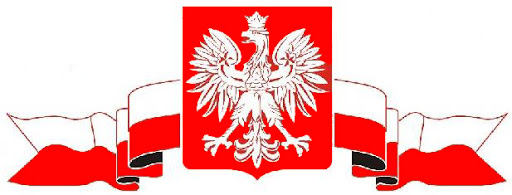 